1. Formale Anforderungen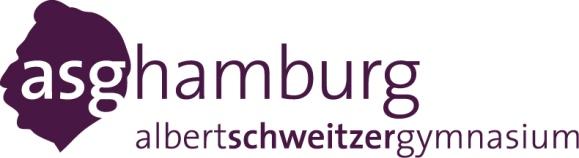 Max. 2 DIN-A4-Seiten + Quellenverzeichnis, einseitig bedruckt (Schriftgröße 10-12)Vollständiges Deckblatt mit Name, Fachlehrer, Fach, Termin der PL/PP, Tutor2. Aufbau der Dokumentation / Inhaltliche AnforderungenGliederungHinweiseThema und Aufgabenstellung: Hier werden das Thema und die Aufgabenstellung der Präsentation notiert.    Inhaltliche Gliederung/Verlauf der PräsentationDie Gliederung soll das Thema entfalten, die Darstellung ordnen und das Thema/die  Leitfrage in einer sinnvollen Reihenfolge bearbeiten. Eine gute Gliederung ist ein Kriterium für die inhaltliche Güte der Präsentation (Problemstruktur des Themas erkannt und berücksichtigt?). Sie ist nicht nur eine Aneinanderreihung von Teilbereichen, sondern die argumentative Logik, der „rote Faden“, muss erkennbar sein. Hierbei ist zwischen übergeordneten und untergeordneten Gliederungspunkten zu unterscheiden.z.B. 1.                                                            1.1.                                                         1.1.1 (eventuell für Beispiele)1.22.2.1 etc…Eine Einleitung, ein Hauptteil und der Schluss sind dabei vorzusehen.Arbeitsergebnisse zur AufgabenstellungDies ist der zentrale und größte Teil der Dokumentation. Hier formulieren Sie die wesentlichen Ergebnisse Ihrer Auseinandersetzung mit der Aufgabenstellung. Stellen Sie  die leitende Fragestellung (eventuell ihre Relevanz), Ihre grundlegenden Thesen und Inhalte dar.  Einleitungkurze Erläuterung der Bedeutsamkeit des Themas (Relevanz)knappe Erläuterung der Fragestellung/Aufgabenstellungggf. kurze Hinweise auf verwendetes Material und UntersuchungsmethodenHauptteilDarstellung der fachlichen InhalteThesen aufstellen, ggf. Begründung knappe Darstellung und Diskussion der ErgebnisseSchlusskurze Zusammenfassung der Ergebnisse, Bewertung und Ausblick, offene Fragen, evtl. persönliche StellungnahmeReflexion der Methoden und VerfahrenDie Reflexion widmet sich den einzelnen Arbeitsschritten bei der Erarbeitung der Aufgabenstellung.  Es muss deutlich werden, welche wichtigen Schritte zur Erläuterung, Entwicklung und Klärung der Fragestellung notwendig waren und welche Ziele Sie dabei verfolgt haben.  W-Fragen sind behilflich: Was? / Wann? / Wie? / Wozu? / Womit? / Warum?        Nennen Sie eventuell auch mögliche Alternativen.Reflexion des MedieneinsatzesErläutern Sie, welche Medien Sie einsetzen werden. Begründen Sie die Wahl des Mediums zunächst aus inhaltlicher Sicht. Die Wahl des Mediums muss zur Aufgabestellung, zum Fach und zu den eingesetzten Visualisierungen passen. Erläutern Sie dann, wie das Medium und der Vortrag in einen Zusammenhang gebracht werden.Quellen/ LiteraturverzeichnisAm Ende der Dokumentation ist ein korrektes Quellen- und Literaturverzeichnis anzulegen, das alle für die Präsentation verwendeten Primär- und Sekundärquellen in alphabetischer Reihenfolge (nach Autorennamen) auflistet. Onlinepublikationen müssen mit Datum gesondert aufgeführt werden.Erklärung:„Ich versichere, dass die Präsentation von mir selbstständig erarbeitet wurde und ich keine anderen als die angegebenen Hilfsmittel benutzt habe. Diejenigen Teile der Präsentation, die anderen Werken im Wortlaut oder dem Sinn nach entnommen wurden, sind als solche kenntlich gemacht.“(Ort, Datum)                                         Unterschrift der Schülerin/ des Schülers(Ort, Datum)                                         Unterschrift der Schülerin/ des Schülers